MAT_6r_20_23. 4. 2020_Ploščine likov_Rešitve             REŠEVANJE  NALOG V DELOVNEM ZVEZKUa) OSNOVNE NALOGE (za vse učence)V delovnem zvezku (83) reši nalogi: 36 in 37 ter na strani 86, naloga 49.           b) NALOGE ZA TISTE, KI ŽELIJO UTRDITI ZNANJE(za večino učencev)V delovnem zvezku (83) reši nalogi: 38, 41 in 43 ter na strani 86 nalogi 50 in 55            c) DODATNE NALOGEV delovnem zvezku (83) reši nalogi 42 in 44*   ter na  strani 86 nalogi 51 in 57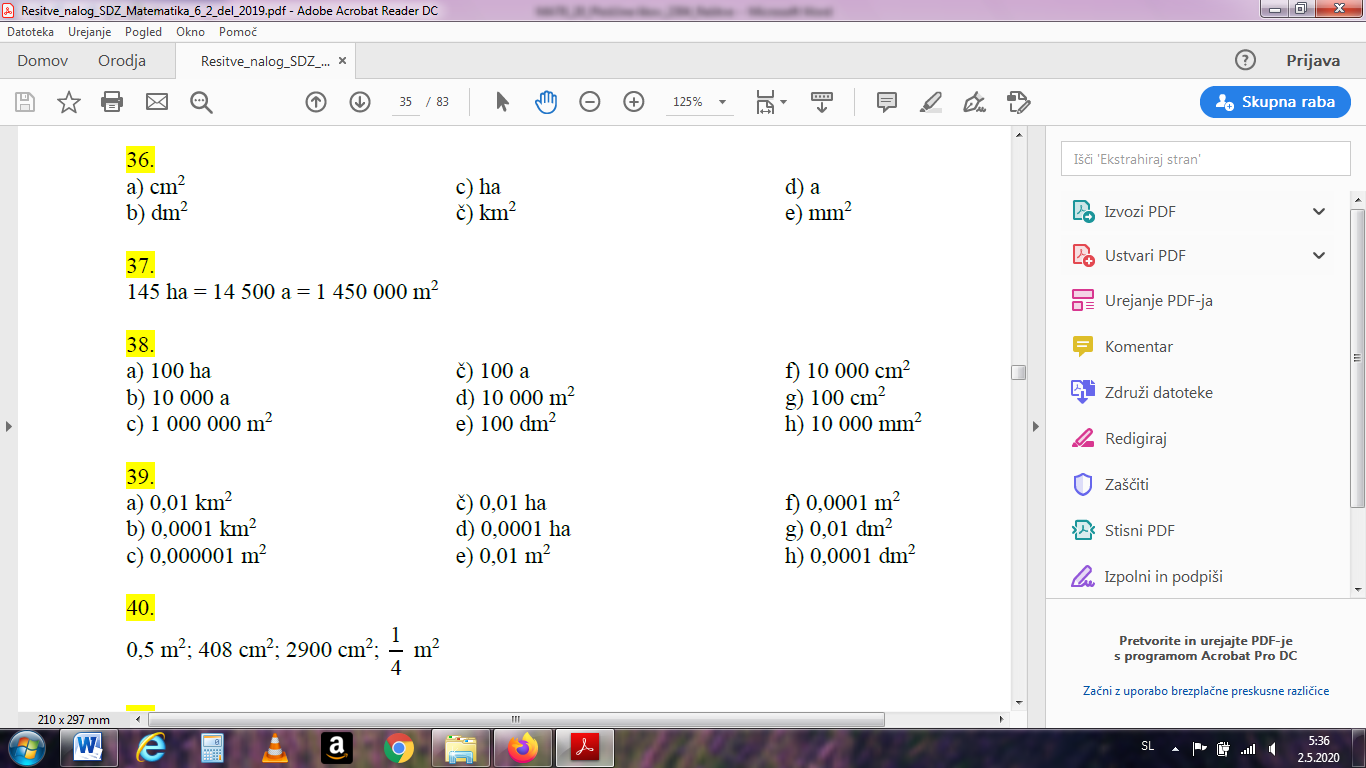 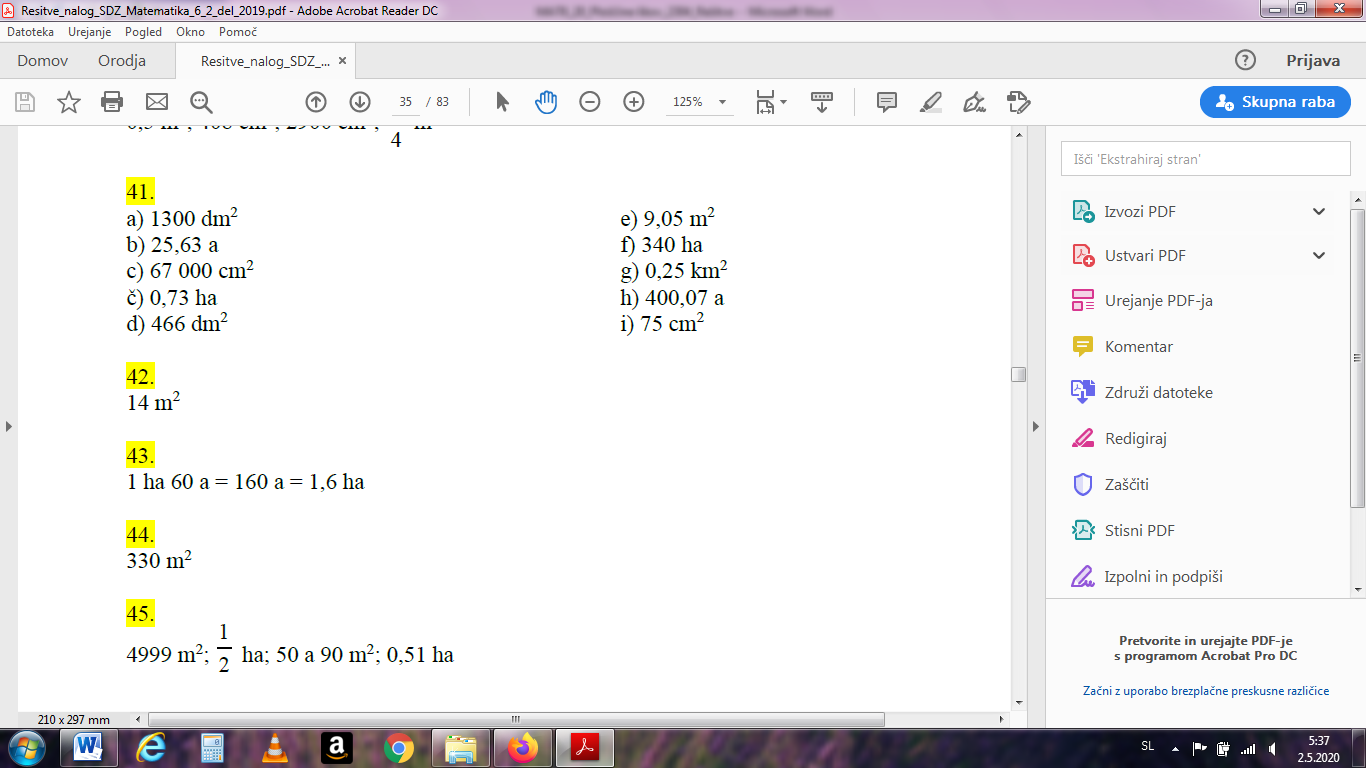 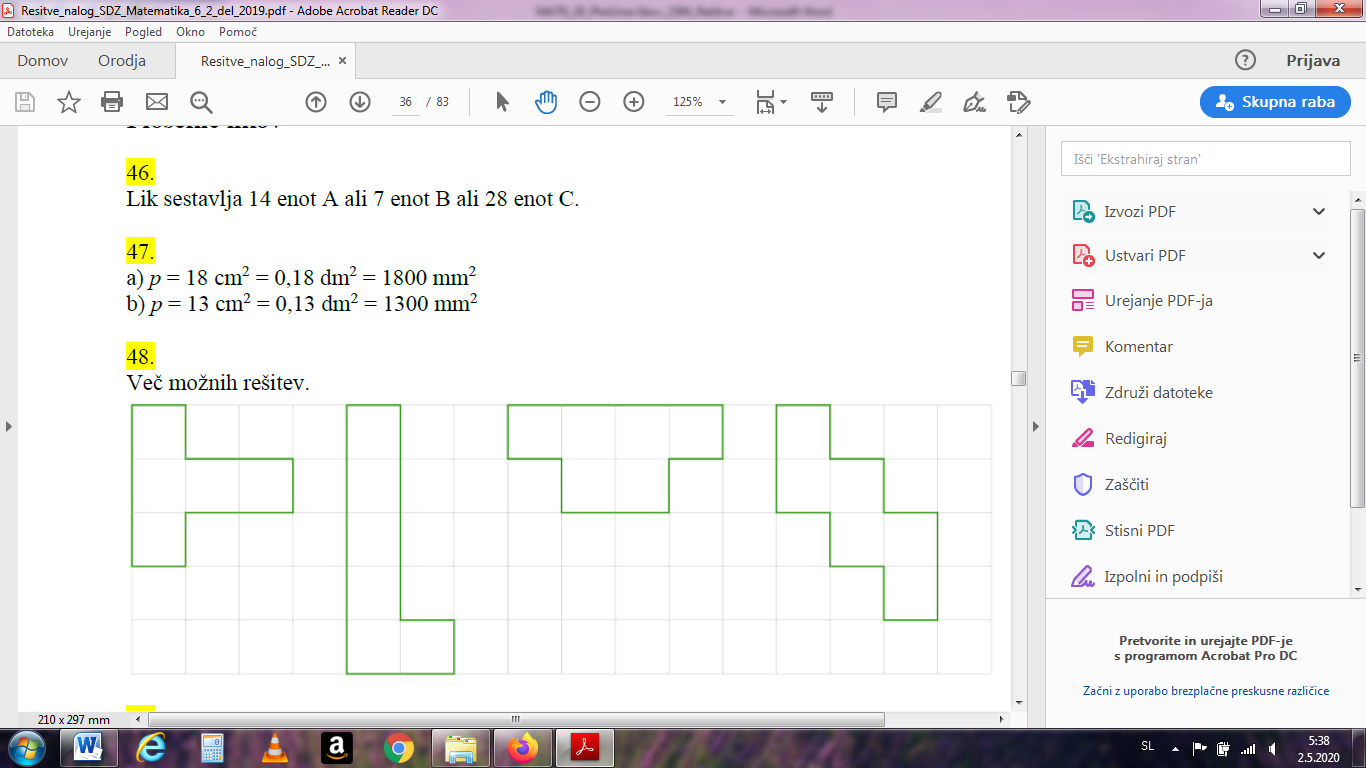 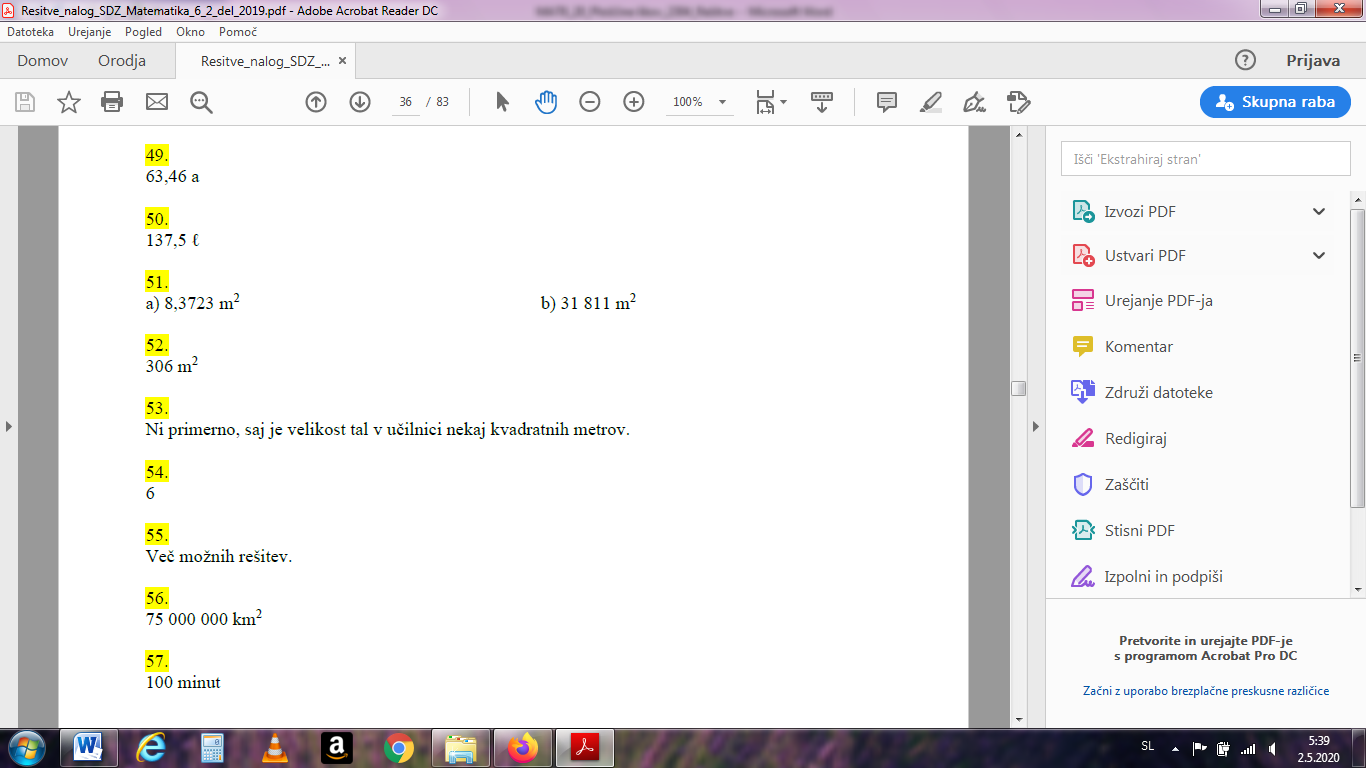 